Molecular biology (ZOO 342)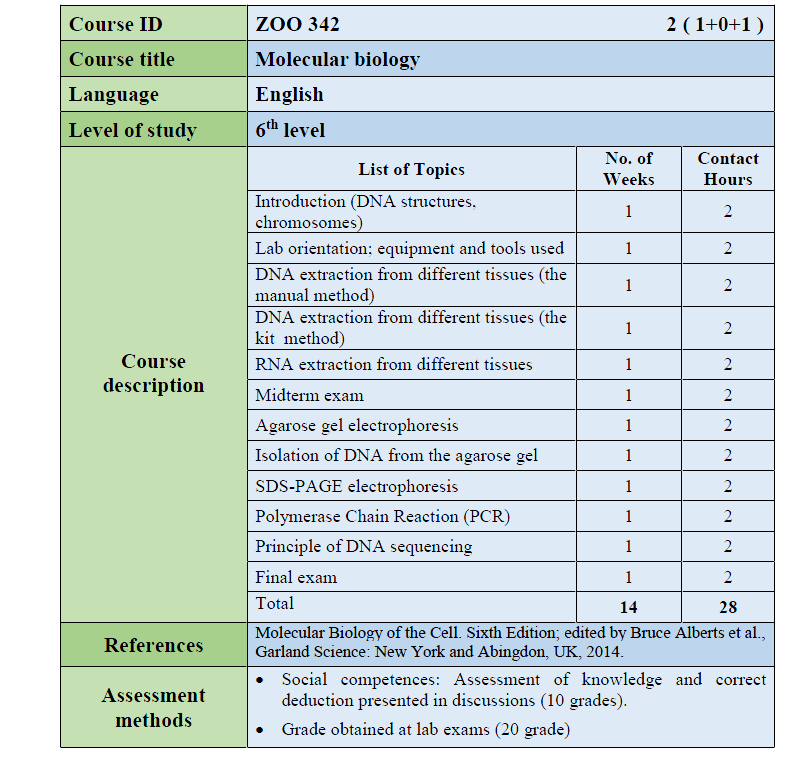 